T.C.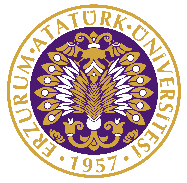 ATATÜRK ÜNİVERSİTESİVETERİNER FAKÜLTESİ DEKANLIĞINAFakülteniz örgün öğretim ……………… nolu öğrencisiyim. Aşağıda belirtmiş olduğum dersleri ……………………….… Üniversitesi Veteriner Fakültesinde yaz okulunda almak istiyorum.	Gereğini bilgilerinize arz ederim. 	   …/…./202								Adı Soyadı : İmza	        :EK: Ders içerikleriAdres: Tel: Danışmanın Adı Soyadı : Onay Tarihi		      : İmza			      :Yaz okulunda diğer fakülte ve üniversitelerden ders alacak öğrencilerin dikkatine …!1. Yaz okulunda diğer fakülte ve üniversitelerden almak istediği ders/derslerin, internetten indirdikleri ders içeriklerini matbu dilekçeye ekleyerek danışman onayından sonra Fakülte Öğrenci İşleri Bürosuna teslim eder. Ancak yaz okulundan getirmiş oldukları notların saydırılabilmesi için yaz okulu dönüşü onaylı ders içeriklerini getirmeleri gerekmektedir. 2. Fakülte Yönetim Kurulu öğrencilerin yaz okulunda diğer üniversitelerden ders alma isteklerini karara bağlar.Yaz Okulunda Alınacak DersinYaz Okulunda Alınacak DersinYaz Okulunda Alınacak DersinMüfredat Dersinin Müfredat Dersinin Müfredat Dersinin Dersin KoduDersin AdıKrediDersin KoduDersin AdıKrediGenel ToplamGenel ToplamGenel Toplam Genel Toplam 